No. de oficio: DR/SN/2017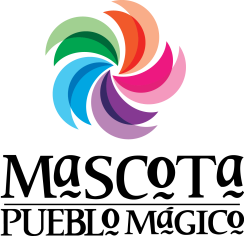 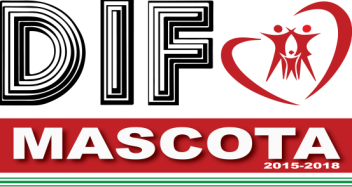 Asunto: Informe de actividades mes SEPTIEMBRE 2017Viernes 01.- Coordinación y seguimiento de las diferentes actividades tanto administrativas como operativas relacionadas con los programas de asistencia social que se brindan a la ciudadanía.Medición de peso y talla  beneficiarios del programa de Desayunos escolares.Lunes 04.- Reunión de evaluación y seguimiento con el personal del Sistema DIF MascotaCoordinación y seguimiento de las diferentes actividades tanto administrativas como operativas relacionadas con los programas de asistencia social que se brindan a la ciudadanía.Medición de peso y talla  beneficiarios del programa de Desayunos escolares.Martes 05.- Entrega de insumos para desayunos escolares en las localidades de Chanrey, Mirandillas, La Huerta y Rincón de MirandillasCoordinación y seguimiento de las diferentes actividades tanto administrativas como operativas relacionadas con los programas de asistencia social que se brindan a la ciudadanía.Medición de peso y talla  beneficiarios del programa de Desayunos escolares.Miércoles 06- Coordinación y seguimiento de las diferentes actividades tanto administrativas como operativas relacionadas con los programas de asistencia social que se brindan a la ciudadanía.Medición de peso y talla  beneficiarios del programa de Desayunos escolares.Jueves 07.- Coordinación y seguimiento de las diferentes actividades tanto administrativas como operativas relacionadas con los programas de asistencia social que se brindan a la ciudadanía.Medición de peso y talla  beneficiarios del programa de Desayunos escolares.Viernes 08.- Coordinación y seguimiento de las diferentes actividades tanto administrativas como operativas relacionadas con los programas de asistencia social que se brindan a la ciudadanía.Medición de peso y talla  beneficiarios del programa de Desayunos escolares.Lunes 11.- Reunión de evaluación y seguimiento con el personal del Sistema DIF MascotaCoordinación y seguimiento de las diferentes actividades tanto administrativas como operativas relacionadas con los programas de asistencia social que se brindan a la ciudadanía.Medición de peso y talla  beneficiarios del programa de Desayunos escolares.Martes 12.- Coordinación y seguimiento de las diferentes actividades tanto administrativas como operativas relacionadas con los programas de asistencia social que se brindan a la ciudadanía.Recepción de despensas del programa PAAD y control de calidad de los productos recibidosMedición de peso y talla  beneficiarios del programa de Desayunos escolares.Miércoles 13.- Coordinación y seguimiento de las diferentes actividades tanto administrativas como operativas relacionadas con los programas de asistencia social que se brindan a la ciudadanía.Medición de peso y talla  beneficiarios del programa de Desayunos escolares.Recepción de productos alimenticiosJueves 14 –Entrega de insumos para desayunos fríos en los preescolares María Esther Zuno, Benito Juárez y Hermelinda Pérez Curiel en Mascota, y las  primarias José Manuel Núñez, Hermelinda Pérez Curiel, Unión y Progreso, y Rosa DávalosEntrega de insumos para preparación de desayunos escolares en las localidades de Santa Rosa, Cimarrón Chico y Juanacatlán.Coordinación y seguimiento de las diferentes actividades tanto administrativas como operativas relacionadas con los programas de asistencia social que se brindan a la ciudadanía.Medición de peso y talla  beneficiarios del programa de Desayunos escolares.Viernes 15.-Coordinación y seguimiento de las diferentes actividades tanto administrativas como operativas relacionadas con los programas de asistencia social que se brindan a la ciudadanía.Medición de peso y talla  beneficiarios del programa de Desayunos escolares.Lunes 18.- Reunión de evaluación y seguimiento con el personal del Sistema DIF Mascota.Entrega de Insumos para la preparación de desayunos escolares en las localidades de Tecuany, San José del Mosco.Coordinación y seguimiento de las diferentes actividades tanto administrativas como operativas relacionadas con los programas de asistencia social que se brindan a la ciudadanía.Medición de peso y talla  beneficiarios del programa de Desayunos escolares.Martes 19.- Entrega de Insumos para la preparación de desayunos escolares en las localidades de San Ignacio, La Plata, Las Moras, El Ranchito, Santa Bárbara, y Puerta de En medio.Entrega de despensas y leche del programa PAAD en la localidad de Navidad, Juanacatlán y Santa Rosa.Coordinación y seguimiento de las diferentes actividades tanto administrativas como operativas relacionadas con los programas de asistencia social que se brindan a la ciudadanía.Medición de peso y talla  beneficiarios del programa de Desayunos escolares.Miércoles 20.- Coordinación y seguimiento de las diferentes actividades tanto administrativas como operativas relacionadas con los programas de asistencia social que se brindan a la ciudadanía.Medición de peso y talla  beneficiarios del programa de Desayunos escolares.Jueves 21.- Entrega de despensas y leche de los programas Nutrición Extraescolar y PAAD en las localidades de El Mosco, Tecoany, Rincón de Ixcatán, El Copal, Rancho La Maroma, La Soledad, San Ignacio, El Ranchito, Puerta de En medio. La Escuadra.Coordinación y seguimiento de las diferentes actividades tanto administrativas como operativas relacionadas con los programas de asistencia social que se brindan a la ciudadanía.Medición de peso y talla  beneficiarios del programa de Desayunos escolares.Viernes 22.- Entrega de insumos para preparación de desayunos escolares, leche y despensa de los programas de Nutrición Extraescolar y PAAD  en la localidad de GalopeCoordinación y seguimiento de las diferentes actividades tanto administrativas como operativas relacionadas con los programas de asistencia social que se brindan a la ciudadanía.Medición de peso y talla  beneficiarios del programa de Desayunos escolares.Lunes 25.- Reunión de evaluación y seguimiento con personal de DIF MascotaCoordinación y seguimiento de las diferentes actividades tanto administrativas como operativas relacionadas con los programas de asistencia social que se brindan a la ciudadanía.Integración de expedientes para la entrega de apoyos del programa Mano a Mano.Medición de peso y talla  beneficiarios del programa de Desayunos escolares.Martes 26.-. Entrega de despensa y leche del programa PAAD en cabecera MunicipalEntrega de apoyo del programa de Mano a Mano en las localidades de Mascota, San Ignacio, La Plata, El Copal, Yerbabuena.Entrega de leche y despensa en las localidades de Gallineros, El Empedrado, Guayabitos, El Mirador, El Carrizo, Tierras Coloradas, Rincón de Mirandillas y San Miguel del Tovar.Coordinación y seguimiento de las diferentes actividades tanto administrativas como operativas relacionadas con los programas de asistencia social que se brindan a la ciudadanía.Medición de peso y talla  beneficiarios del programa de Desayunos escolares.Miércoles 27.- Entrega de apoyos del programa Mano a Mano en las localidades de Zacatongo, Laguna de Zacatongo y San José de los Corrales.Coordinación y seguimiento de las diferentes actividades tanto administrativas como operativas relacionadas con los programas de asistencia social que se brindan a la ciudadanía.Medición de peso y talla  beneficiarios del programa de Desayunos escolares.Jueves 28.- Entrega de apoyos del programa de Mano a Mano en la localidad de La Palapa.Coordinación y seguimiento de las diferentes actividades tanto administrativas como operativas relacionadas con los programas de asistencia social que se brindan a la ciudadanía.Medición de peso y talla  beneficiarios del programa de Desayunos escolares.Viernes 29.- Coordinación y seguimiento de las diferentes actividades tanto administrativas como operativas relacionadas con los programas de asistencia social que se brindan a la ciudadanía.Medición de peso y talla  beneficiarios del programa de Desayunos escolares.Nota: Como ” Coordinación y seguimiento de las diferentes actividades tanto administrativas como operativas relacionadas con los programas de asistencia social que se brindan a la ciudadanía” incluye:Atención personalizada a ciudadanos que acuden a solicitar servicios de asistencias social tales como medicamento, transporte, estudios médicos, pañales, gasolina, apoyos alimentarios propios de programas establecidos así como el seguimiento y supervisión al recibir, acomodar y distribución de productos de los programas de alimentaria (desayunos escolares fríos, Desayunos escolares calientes, Despensas, y leche ( 225 beneficiarios con despensas programa PAAD, 132 beneficiarios dotación de leche y despensa programa PROALIMNE, 645 beneficiarios con desayunos fríos y calientes); como dotación de de despensas con productos recibidos en donación por particulares, vinculación a los departamentos de Trabajo Social, Psicología, Nutrición, Comedor asistencial, visita a grupo de la tercera edad, supervisión y seguimiento a los estados financieros de la cuenta pública del Sistema DIF Mascota, seguimiento a pago de proveedores, elaboración de reportes de avance e informes de actividades para DIF Jalisco y H. Ayuntamiento de Mascota, gestiones de Adendums ante DIF Jalisco, valoraciones psicológicas, seguimiento y autorización de platicas prematrimoniales y reuniones de avenencia. Gestiones ante las diferentes direcciones y Presidencia municipal e instancias estatales y federales, Seguimiento a la administración de la Unidad Regional de Rehabilitación, Respuesta a solicitudes de transparencia, Organización y asistencia a reuniones relacionadas con el quehacer de la asistencia social, entre otros.Atentamente.Mascota Jalisco., 08 de septiembre  de 2017.Psic. José Raúl Fregoso DueñasDirector del DIF Mascota, Jalisco.cp.- Archivo